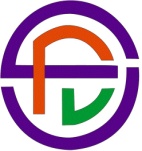 MOZAFFAR HOSSAIN SPINNING MILLS LIMITED(A 100% Export Oriented Spinning Mills)Head Office : House No. 315, Road No. 4, Baridhara DOHS, Dhaka-1206, BangladeshThis is for information of all concerned that the Board of Director of the company in its meeting held on Thursday, 25th January 2018 at 3.30 P.M has adopted the 2nd Quarter Un-Audited Financial Statements for the six months period ended 31st December 2017 and disclosed the following information as per rules & regulation of Dhaka Stock Exchange (Listing) Regulations, 2015: Financial Highlights of the Company:                                                                                        		     	      	By Order of the Board                                                                                           	                               	         	Sd/-              Dated: January 25, 2018                                                 		                     Haris  AlamDhaka								        	  Company SecretaryThis is for information of all concerned that the Board of Director of the company in its meeting held on Thursday, 25th January 2018 at 3.30 P.M has adopted the 2nd Quarter Un-Audited Financial Statements for the six months period ended 31st December 2017 and disclosed the following information as per rules & regulation of Dhaka Stock Exchange (Listing) Regulations, 2015: Financial Highlights of the Company:                                                                                        		     	      	By Order of the Board                                                                                           	                               	         	Sd/-              Dated: January 25, 2018                                                 		                     Haris  AlamDhaka								        	  Company Secretary"The detail of the published quarterly financial statements is available in the website of the issuer of securities. The address of the website is www.simgroup-bd.com”"The detail of the published quarterly financial statements is available in the website of the issuer of securities. The address of the website is www.simgroup-bd.com”